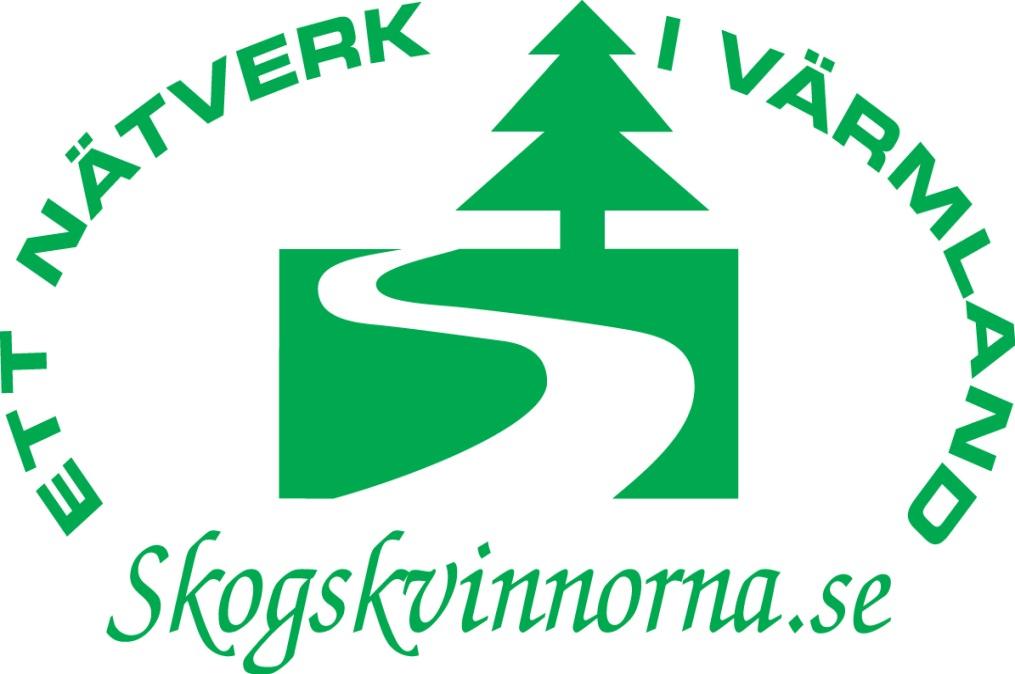 Protokoll fört vid konstituerande styrelsemöte 2019-03-16 för Skogskvinnorna i Värmland.Tid: Lördagen den 16 mars 2019.Plats: Moelvens lokaler i Skåre, Karlstad.Närvarande: Aina Spets, Viveka Jernstedt, Kristina Karlsson, Katarina Johannesson och Jenny SjöstedtOrdförande Aina Spets förklarade konstituerade styrelsemötet för öppnat.Till sekreterare för mötet valdes Katarina Johannesson.Till justerare valdes Jenny Sjöstedt och Viveka Jernstedt.Dagordningen godkännandes.Val av uppdrag i styrelsen: Till föreningens sekreterare valdes Lisbeth Karlsson.Till föreningens kassör valdes Birgitta Fredriksson.Beslutades att föreningens firma tecknas av ordförande och kassören var för sig.Nästa styrelsemöte bestämdes till den 25 april, ordförande återkommer med tid och plats.Ordförande förklarade mötet för avslutat.Vid protokollet			Katarina Johannesson			Aina Spets				OrdförandeJusterare:Jenny Sjöstedt			Viveka Jernstdt